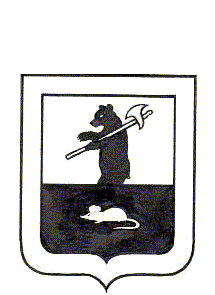 АДМИНИСТРАЦИЯ ГОРОДСКОГО ПОСЕЛЕНИЯ МЫШКИНПОСТАНОВЛЕНИЕг. М ы ш к и н03.08.2022                                    					                  № 179Об ограничении движения автотранспорта          В связи с проведением 6 августа 2022 года в г. Мышкин на площади Успенская Губернаторского фестиваля ретро-техники «Мышкинский СамоходЪ» и в целях обеспечения безопасности дорожного движения в период проведения фестиваля,ПОСТАНОВЛЯЕТ:1.  Временно ограничить  движение транспортных средств 6 августа  2022 года в г. Мышкин:	с  9.00 до 15.00  по улице  Никольская (от перекрестка с ул. Нагорная до перекрестка с  ул. Ананьинская), ул. Карла Либкнехта (поворот к зданию Администрации ММР).  	2.  Муниципальному учреждению  «Управление городского хозяйства» обеспечить установку соответствующих дорожных знаков.         	3. ОГИБДД Отделения МВД России по Мышкинскому району оказать содействие в обеспечении безопасности дорожного движения на период проведения мероприятия в соответствии с п.1 настоящего постановления.  	4. Отделению МВД России по Мышкинскому району оказать содействие в обеспечении охраны общественного порядка на период проведения праздничных мероприятий.         	5. Опубликовать настоящее постановление в газете «Волжские зори» и разместить на официальном сайте городского поселения Мышкин в информационно-телекоммуникационной сети «Интернет».         6. Контроль за исполнением настоящего постановления оставляю за собой.         7. Постановление вступает в силу с момента подписания.Глава городского 		поселения Мышкин                                                      		Е.В. Петров